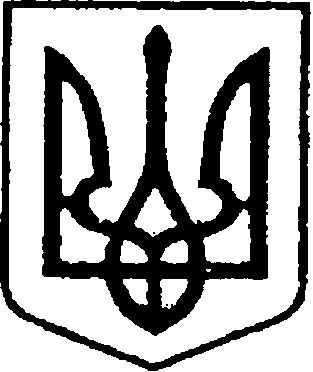 УКРАЇНА ЧЕРНІГІВСЬКА ОБЛАСТЬН І Ж И Н С Ь К А    М І С Ь К А    Р А Д АВ И К О Н А В Ч И Й    К О М І Т Е ТР І Ш Е Н Н ЯВід «16» грудня 2021 р.	                    	м. Ніжин	                           № 483Про розміщення тимчасовихспоруд у м. Ніжині    	Відповідно до ст.ст. 30, 52, 53, 59, 73 Закону України «Про місцеве самоврядування в Україні», Законів України «Про благоустрій населених пунктів», «Про регулювання містобудівної діяльності», Постанови Кабінету Міністрів України від 15 червня 2006 р. № 833 «Про затвердження Порядку провадження торговельної діяльності та правил торговельного обслуговування на ринку споживчих товарів» Наказу Міністерства регіонального розвитку, будівництва та житлово-комунального господарства України від 21 жовтня 2011р. № 244 «Про затвердження Порядку розміщення тимчасових споруд для провадження підприємницької діяльності», «Порядку здійснення роздрібної торгівлі через дрібнороздрібну торговельну мережу шляхом використання автомагазинів, автокафе, авторозвозок, автоцистерн», затвердженого рішенням Ніжинської міської ради від 18.08.2015 року № 17-70/2015, зі змінами та доповненнями, розглянувши заяви фізичних осіб-підприємців та узгоджені із відповідними службами матеріали щодо розміщення тимчасових споруд (протокол засідання комісії з погодження розміщення тимчасових споруд та засобів пересувної дрібно-роздрібної торговельної мережі на об’єктах благоустрою), виконавчий комітет Ніжинської міської ради вирішив:     1. Затвердити висновки (рекомендації) комісії викладені у протоколі засідання комісії з погодження розміщення тимчасових споруд та засобів пересувної дрібнороздрібної торговельної мережі на об’єктах благоустрою від         10.12.2021 року та ситуаційну схему від 30.11.2021 року щодо розміщення фізичній особі-підприємцю Смоленському Максиму Сергійовичу групи тимчасових споруд для надання спортивно-розважальних послуг (дитячих атракціонів), загальною площею 592,0 кв.м. за адресою: м. Ніжин, площа ім. І. Франка, поряд з будівлею виконавчого комітету Ніжинської міської ради терміном з 18.12.2021 року до 16.01.2022 року. Встановити коефіцієнт функціонального використання об’єкта благоустрою на рівні 0,271.     1.1. Фізичній особі-підприємцю Смоленському Максиму Сергійовичу у 3-денний термін з дня прийняття даного рішення укласти з уповноваженим органом – КП «Оренда комунального майна» договір щодо пайової участі в утриманні об’єкта благоустрою.      1.2. Фізичній особі-підприємцю Смоленському Максиму Сергійовичу забезпечити дотримання карантинних вимог відповідно до постанови Кабінету Міністрів України від 09.12.2020 року № 1236 «Про встановлення карантину та запровадження обмежувальних протиепідемічних заходів з метою запобігання поширенню на території України гострої респіраторної хвороби COVID-19, спричиненої коронавірусом SARS-CoV-2» зі змінами та доповненнями.     У разі невиконання пунктів 1.1. та 1.2. рішення, пункт 1 даного рішення втрачає чинність та є підставою для розірвання договору щодо пайової участі в утриманні об’єкта благоустрою.     2. Затвердити висновки (рекомендації) комісії викладені у протоколі засідання комісії з погодження розміщення тимчасових споруд та засобів пересувної дрібнороздрібної торговельної мережі на об’єктах благоустрою від     10.12.2021 року та паспорт прив’язки реєстраційний №10-29/25 щодо розміщення фізичній особі-підприємцю Коту Сергію Васильовичу тимчасової споруди для провадження підприємницької діяльності (кіоск для торгівлі) загальною площею 12,6 кв.м. за адресою: м. Ніжин, вул. Об’їжджа, біля буд. 117, терміном на 1 рік, але не більше ніж до моменту початку реконструкції вул. Об’їжджа за місцем розташування об’єкта благоустрою.     2.1. Фізичній особі-підприємцю Коту Сергію Васильовичу у 3-денний термін з дня прийняття даного рішення укласти з уповноваженим органом – КП «Оренда комунального майна» договір щодо пайової участі в утриманні об’єкта благоустрою.      У разі невиконання пункту 2.1. рішення, пункт 2 даного рішення втрачає чинність.     3. Затвердити висновки (рекомендації) комісії викладені у протоколі засідання комісії з погодження розміщення тимчасових споруд та засобів пересувної дрібнороздрібної торговельної мережі на об’єктах благоустрою від     10.12.2021 року та паспорт прив’язки реєстраційний №10-29/26 щодо розміщення фізичній особі-підприємцю Гмирі Наталії Олександрівні тимчасової споруди для провадження підприємницької діяльності (кіоск для торгівлі) загальною площею 9,0 кв.м. за адресою: м. Ніжин, вул. Московська, 21-Л, терміном на 3 роки, але не більше ніж до моменту початку реконструкції вул. Московська за місцем розташування об’єкта благоустрою.     3.1. Фізичній особі-підприємцю Гмирі Наталії Олександрівні у 3-денний термін з дня прийняття даного рішення укласти з уповноваженим органом – КП «Оренда комунального майна» договір щодо пайової участі в утриманні об’єкта благоустрою.      У разі невиконання пункту 3.1. рішення, пункт 3 даного рішення втрачає чинність.     4. Затвердити висновки (рекомендації) комісії викладені у протоколі засідання комісії з погодження розміщення тимчасових споруд та засобів пересувної дрібнороздрібної торговельної мережі на об’єктах благоустрою від          10.12.2021 року та розірвати достроково за згодою сторін договір щодо пайової участі в утримання об’єкта благоустрою № 30 від 01.11.2021 року укладений з фізичною особою-підприємцем Сергуновою Оленою Сергіївною на розміщення тимчасової споруди для провадження підприємницької діяльності (павільйон для торгівлі) загальною площею 12,0 кв.м. за адресою: м. Ніжин, вул. Московська (біля входу в міську лікарню), у зв’язку з заявою фізичної особи-підприємця Сергунової Олени Сергіївни.     4.1. Фізичній особі-підприємцю Сергуновій Олені Сергіївні у 3-денний термін з дня прийняття даного рішення підписати з уповноваженим органом – КП «Оренда комунального майна» додаткову угоду на розірвання договору щодо пайової участі в утриманні об’єкта благоустрою.      У разі невиконання пункту 4.1. рішення, пункт 4 даного рішення втрачає чинність.     5. Затвердити висновки (рекомендації) комісії викладені у протоколі засідання комісії з погодження розміщення тимчасових споруд та засобів пересувної дрібнороздрібної торговельної мережі на об’єктах благоустрою від     10.12.2021 року та паспорт прив’язки реєстраційний №10-29/27 щодо розміщення фізичній особі-підприємцю Сергуновій Олені Сергіївні тимчасової споруди для провадження підприємницької діяльності (павільйон для торгівлі) загальною площею 29,92 кв.м. за адресою: м. Ніжин, вул. Московська, 21-М, терміном на 3 роки, але не більше ніж до моменту початку реконструкції вул. Московська за місцем розташування об’єкта благоустрою.     5.1. Фізичній особі-підприємцю Сергуновій Олені Сергіївні у 3-денний термін з дня прийняття даного рішення укласти з уповноваженим органом – КП «Оренда комунального майна» договір щодо пайової участі в утриманні об’єкта благоустрою.      У разі невиконання пункту 5.1. рішення, пункт 5 даного рішення втрачає чинність.      6. Затвердити висновки (рекомендації) комісії викладені у протоколі засідання комісії з погодження розміщення тимчасових споруд та засобів пересувної дрібнороздрібної торговельної мережі на об’єктах благоустрою від         03.11.2021 року та паспорт прив’язки реєстраційний №10-29/22 щодо розміщення товариству з обмеженою відповідальністю «НіжинХліб» тимчасової споруди для провадження підприємницької діяльності (кіоск для торгівлі) загальною площею 11,52 кв.м. за адресою: м. Ніжин, вул. Богуна, біля гуртожитку НДУ ім. М.Гоголя терміном на 3 роки, але не більше ніж до моменту початку реконструкції вул. Богуна, біля гуртожитку НДУ ім. М.Гоголя за місцем розташування об’єкта благоустрою.      6.1. Товариству з обмеженою відповідальністю «НіжинХліб» у 3-денний термін з дня прийняття даного рішення укласти з уповноваженим органом – КП «Оренда комунального майна» договір щодо пайової участі в утриманні об’єкта благоустрою.       У разі невиконання пункту 6.1. рішення, пункт 6 даного рішення втрачає чинність.     7. Комунальному підприємству «Оренда комунального майна» здійснювати контроль за дотриманням заявником  вимог «Порядку здійснення роздрібної торгівлі через дрібнороздрібну торговельну мережу шляхом використання автомагазинів, автокафе, авторозвозок, автоцистерн».     8. Директору КП «Оренда комунального майна» Шумейко О.М. забезпечити оприлюднення даного рішення на сайті Ніжинської міської ради протягом п’яти робочих днів з дня його прийняття.     9. Контроль за виконанням рішення покласти на першого заступника міського голови з питань діяльності виконавчих органів ради Вовченка Ф.І.Головуючий на засіданні виконавчогокомітету Ніжинської міської ради	перший заступник міського голови з питаньдіяльності виконавчих органів ради	         		          Федір ВОВЧЕНКОПОЯСНЮВАЛЬНА ЗАПИСКАдо проекту рішення «Про розміщення тимчасових споруд у м. Ніжині»          Відповідно до Регламенту роботи виконавчого комітету Ніжинської міської ради комунальне підприємство «Оренда комунального майна» виносить на розгляд виконавчого комітету проект рішення «Про розміщення тимчасових споруд у м. Ніжині».Обгрунтування необхідності прийняття акта         Відповідно до «Порядку здійснення роздрібної торгівлі через дрібно-роздрібну торговельну мережу шляхом використання автомагазинів, автокафе, авторозвозок, автоцистерн», затвердженого 70 сесією 6 скликання Ніжинської міської ради від 18.08.2015 року та внесених змін (далі Порядок), комунальне підприємство «Оренда комунального майна» подає на розгляд виконавчого комітету даний проект рішення для затвердження висновків (рекомендації) комісії викладених у протоколах засідання комісії з погодження розміщення тимчасових споруд та засобів пересувної дрібно-роздрібної торговельної мережі на об’єктах благоустрою та паспортів прив’язки щодо розміщення тимчасових споруд в місті Ніжині. Заявниками надані усі необхідні, погоджені матеріали відповідно до Порядку.        В зв’язку недопущенням втрат надходжень до бюджету рішення потребує термінового прийняття.Загальна характеристика і основні положення проекту         Проект складається з законодавчого обґрунтування та 4 розділів.         Обгрунтування містить посилання на ст. ст. 30, 42, 52, 59, 73, Закону України «Про місцеве самоврядування в Україні», Законів України «Про благоустрій населених пунктів», «Про регулювання містобудівної діяльності», Постанови Кабінету Міністрів України від 15 червня 2006 р. № 833 «Про затвердження Порядку провадження торговельної діяльності та правил торгівельного обслуговування на ринку споживчих товарів» Наказу Міністерства регіонального розвитку, будівництва та житлово-комунального господарства України від 21 жовтня 2011 р. № 244 «Про затвердження Порядку розміщення тимчасових споруд для провадження підприємницької діяльності», «Порядку здійснення роздрібної торгівлі через дрібнороздрібну  торгівельну мережу шляхом використання автомагазинів, автокафе, авторозвозок, автоцистерн», затвердженого 70 сесією 6 скликання Ніжинської міської ради від 18.08.2015 року, зі змінами та доповненнями.Стан нормативно-правової бази у даній сфері правового регулювання         Проект рішення визначає правові, організаційні засади функціонування та розвитку підприємницької діяльність у процесі користування об’єктами благоустрою для розміщення тимчасових споруд та засобів пересувної дрібнороздрібної торгівельної мережі. Керуючись чинним законодавством України, на підставі звернень юридичної особи та фізичних осіб-підприємців проведена відповідна робота за результатами якої підготовлено даний проект рішення.Фінансово-економічне обґрунтування            Реалізація даного проекту не потребує фінансових витрат з міського бюджету.Прогноз соціально-економічних та інших наслідків прийняття акту     Прийняття даного проекту дозволить:    ФОП Смоленський М.С., ФОП Коту С.В., ФОП Гмирі Н.О., ФОП Сергуновій О.С., ТОВ «НіжинХліб» – розмістити тимчасові споруди для провадження підприємницької діяльності відповідно до паспортів прив’язки, виданих відділом архітектури та містобудування виконавчого комітету Ніжинської міської ради та погоджених головним архітектором.         ФОП Сергуновій О.С. – припинити договір щодо пайової участі в утриманні об’єкта благоустро. Інформація, яку містить проект рішення       «Про розміщення тимчасових споруд у м. Ніжині» не відноситься до конфіденційної та підлягає оприлюдненню на офіційному сайті Ніжинської міської ради відповідно до чинного законодавства.Доповідач         Даний проект на засіданні виконавчого комітету доповідати буде директор комунального підприємства «Оренда комунального майна» Шумейко Оксана Миколаївна.Директор КП «ОКМ»      	             	                            Оксана ШУМЕЙКО